ГОСТ 22325-93 Соединения вставными дюбелями для деревянных разъемных моделей и стержневых ящиков. Конструкция
ГОСТ 22325-93

Группа Г21     
МЕЖГОСУДАРСТВЕННЫЙ СТАНДАРТ     
     
СОЕДИНЕНИЯ ВСТАВНЫМИ ДЮБЕЛЯМИ ДЛЯ ДЕРЕВЯННЫХ РАЗЪЕМНЫХ МОДЕЛЕЙ
 И СТЕРЖНЕВЫХ ЯЩИКОВ     
Конструкция     
Joints by inserted dowels for wooden split patterns and core boxes. 
Design

ОКП 39 6401Дата введения 1995-01-01     
Предисловие1 РАЗРАБОТАН Госстандартом России

ВНЕСЕН Техническим секретариатом Межгосударственного Совета по стандартизации, метрологии и сертификации
2 ПРИНЯТ Межгосударственным Советом по стандартизации, метрологии и сертификации 21 октября 1993 г.

За принятие проголосовали:
3 Постановлением Комитета Российской Федерации по стандартизации, метрологии и сертификации от 02.06.94 N 160 межгосударственный стандарт ГОСТ 22325-93 введен в действие непосредственно в качестве государственного стандарта Российской Федерации с 01.01.95
4 ВЗАМЕН ГОСТ 22325-77 

ИНФОРМАЦИОННЫЕ ДАННЫЕССЫЛОЧНЫЕ НОРМАТИВНО-ТЕХНИЧЕСКИЕ ДОКУМЕНТЫ
_______________
* На территории Российской Федерации действует ГОСТ 21488-97, здесь и далее по тексту. - Примечание изготовителя базы данных.
Требования пп.1-3, 5, 6 настоящего стандарта являются обязательными, другие требования настоящего стандарта являются рекомендуемыми.
1. Конструкция и размеры соединений вставными дюбелями должны соответствовать указанным на черт.1 и в табл.1.

Черт.1. Конструкция и размеры соединений вставными дюбелями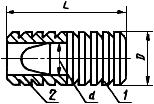 
Черт.1

Таблица 1

Пример условного обозначения вставным дюбелем размером 8 мм:
Соединение вставным дюбелем Г002.297272.001 ГОСТ 22325-932. Маркировать: условное обозначение соединения вставным дюбелем и товарный знак предприятия-изготовителя. Маркировку наносить на таре (упаковке) для партии соединений одного типоразмера.
3. Конструкция и размеры деталей соединений вставными дюбелями должны соответствовать указанным на черт.2 и 3 и в табл.2 и 3.
Черт.2. Дюбель (поз.1)Дюбель (поз.1) 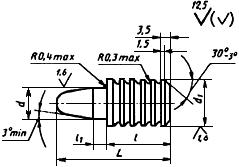 
Черт.2
Таблица 2
Размеры в мм

Пример условного обозначения дюбеля размером 8 мм:
Дюбель Г002.297272.001-01 ГОСТ Р 50141-92
Черт.3. Втулка (поз.2)
Втулка (поз.2) 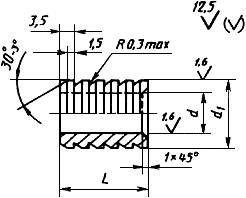 
Черт.3
Таблица 3
Размеры в мм

Пример условного обозначения втулки размером 8 мм:
Втулка Г002.297272.001-02 ГОСТ 22325-934. Материал дюбелей и втулок - прутки из алюминия и алюминиевых сплавов по ГОСТ 21488 или алюминиевые сплавы по ГОСТ 1583.
5. Неуказанные предельные отклонения размеров: Н14, h14, 
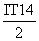 6. Размеры отверстий для установки соединений указаны в приложении. 

ПРИЛОЖЕНИЕ 
Справочное     
Размеры отверстий для установки соединений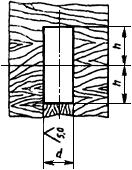 

мм

Дюбели и втулки перед установкой в отверстия смазывать столярным или казеиновым клеем.



Электронный текст документа 
сверен по:
официальное издание
Соединения моделей литейных и ящиков 
стержневых деревянных. Конструкция 
сборочных единиц и деталей: Сб. ГОСТов. - 
М.: ИПК Издательство стандартов, 1995Наименование государстваНаименование национального органа 
по стандартизацииРеспублика БеларусьБелстандартРеспублика КыргызстанКыргызстандартРеспублика МолдоваМолдовастандартРоссийская ФедерацияГосстандарт РоссииРеспублика ТаджикистанТаджикстандартТуркменистанТуркменглавгосинспекцияУкраинаГосстандарт УкраиныОбозначение документаНомер пунктаГОСТ 1583-93

ГОСТ 21488-76*4

4Обозначение соединенияМасса, кг, 
для справокПоз.1 
Дюбель 
Кол.1Поз.2 
Втулка 
Кол.1 ОбозначениеОбозначениеГ002.297272.001812360,017Г002.297272.001-01Г002.297272.002-02Г002.297272.0021015420,023Г002.297272.002-01Г002.297272.002-02Г002.297272.0031218500,042Г002.297272.003-01Г002.297272.002-02Г002.297272.0041622560,072Г002.297272.004-01Г002.297272.002-02Г002.297272.0052026640,113Г002.297272.005-01Г002.297272.002-02Г002.297272.0062532700,160Г002.297272.006-01Г002.297272.002-02Обозначение дюбеля 
(e8) 
(h11)Масса, кг, для справокГ002.297272.001-01812281840,012Г002.297272.002-01101532210,016Г002.297272.003-011218402560,030Г002.297272.004-01162245280,052Г002.297272.005-012026553280,085Г002.297272.006-01253260350,120Обозначение втулки 
(H9) 
(h11)Масса, кг, для справокГ002.297272.001-02812180,005Г002.297272.002-021015210,007Г002.297272.003-021218250,012Г002.297272.004-021622280,020Г002.297272.005-022026320,028Г002.297272.006-022532350,040Размер соединения  
(15), не более
121019151322181626222029262433323036